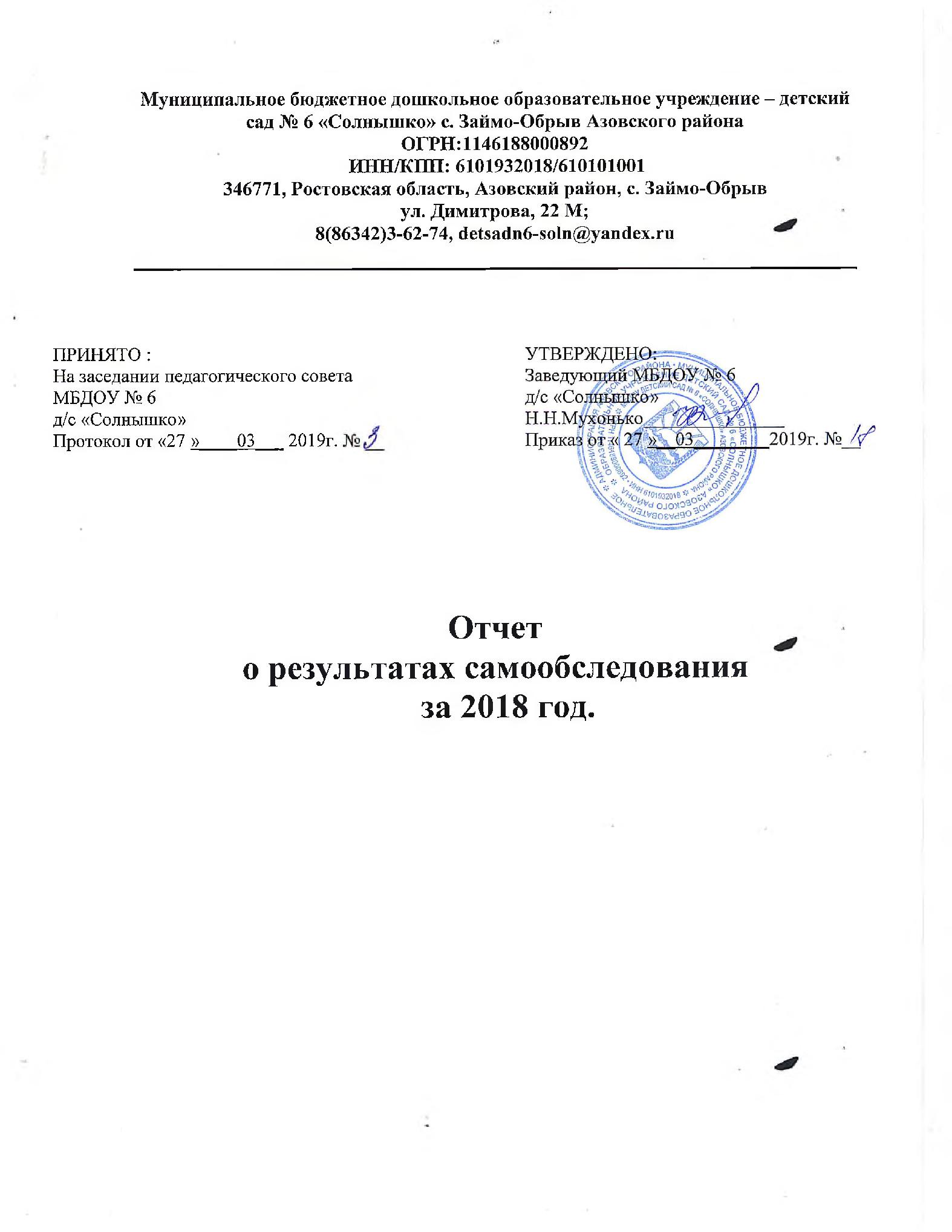 Аналитическая частьКраткая информация о ДОУ1.Полное наименование: Муниципальное бюджетное дошкольное образовательное учреждение -  детский сад № 6 «Солнышко» Азовского района.Сокращенное наименование:  МБДОУ № 6 «Солнышко»Место нахождения  (юридический и фактический адрес): 346771, Ростовская обл., Азовский район, с. Займо-Обрыв, ул. Димитрова, 22 Мтел.8 (86342)  3-62-74;Е- mail: detsadn6-soln@yandex.ruСайт: solnyshko6.ruРежим работы детского сада - пятидневная неделя, ежедневная работа с 7-00 до 19-00 часов.Учредителем Учреждения является муниципальное образование «Азовский район». Функции и полномочия учредителя осуществляет Азовский районный отдел образования.Лицензия на осуществление образовательной деятельности № 3917от 16.05.2014г. В основе организации образовательного процесса лежит Основная образовательная программа МБДОУ № 6 «Солнышко», программа разработана на основе примерной общеобразовательной программы дошкольного образования «От рождения до школы» под редакцией Н.Е. Вераксы, Т.С. Комаровой, М.А. Васильевой и Адаптированная основная образовательная программа в группе компенсирующего вида для детей 4-7 лет с ТНР, разработана на основе Комплексной образовательной прогаммы ДО для детей С ТНР с 3-7 лет под редакцией Н.В. Нищевой, и Программы дошкольных образовательных учреждений компенсирующего вида для детей с нарушениями речи  под редакцией  Т. Б. Филичевой, Г. В. Чиркиной, Т.В.Тумановой, А.В.Лагутиной.Главной задачей данных программ является создание программного документа, помогающего педагогам детского сада организовать образовательно-воспитательный процесс и коррекционно-развивающую работу в соответствии с требованиями ФГОС ДО.В 2018 уч. году воспитательно-образовательный процесс и коррекционно-развивающая работа  строились на основе учебного плана (плана непосредственно-образовательной деятельности), расписания непосредственно-образовательной деятельности и режимов работы групп, утверждённых руководителем и рассмотренных на педагогическом совете. Образовательный процесс и коррекционно-развивающая  работа  в ДОУ осуществлялись  согласно образовательным  программам ДОУ. Программа состоит из обязательной части и части, формируемой участниками образовательных отношений:Методическую функцию выполняет заведующий Мухонько Н.Н. и старший воспитатель Мирошникова Т.И.Педагогический коллектив разрабатывает приоритетные направления задач образовательного процесса, участвует в разработке Программы развития, Образовательных  программ и систематизации перспективно - тематических планов в соответствии с ФГОС ДО, отслеживает  результативность образовательной деятельности ДОУ, ведет просветительскую работу с родителями воспитанников. Вся работа  коллектива ДОУ в 2018 учебном году велась согласно  годового плана и его основных задач.  Основной целью своей деятельности педагогический коллектив видит в создании единого образовательного пространства для разностороннего развития личности ребенка.Задачи: 1. Совершенствовать работу в ДОУ по сохранению и укреплению физического и психического здоровья детей через оптимизацию двигательного режима. 2.Обновить содержания образовательной деятельности ДОУ по познавательному развитию с учетом реализации регионального компонента, через:- повышение уровня профессиональной компетентности педагогов в вопросах реализации регионального компонента дошкольного образования; -  реализация регионального компонента в познавательном развитии дошкольников;- совершенствование ППРС в группах.- создание единой системы работы педагогических сотрудников и родителей по ознакомлению дошкольников с историей, культурой, традициям  и бытом Донского края.3. Продолжать углубленную работу  в ДОУ по развитию всех компонентов устной речи детей дошкольного возраста (лексической стороны, грамматического строя речи, произносительной стороны речи, связной речи) в различных формах и видах детской деятельности. 1.1. Количественный  состав групп:Оценка системы управления образовательным учреждением.Учреждение   реализует  государственную  политику  в  области образования,  определяемую  законодательством  РФ, выполняет социальный  заказ  на  образование,  исходя  из  запросов  родителей,  ресурсных  возможностей Учреждения. Образовательная и воспитательная деятельность МБДОУ ориентирована на обучение, воспитание  и  развитие    воспитанников  с  учетом  индивидуальных  (возрастных, физиологических,  психологических,  интеллектуальных  и  других)  особенностей  детей,  их образовательных  потребностей  и  возможностей,  личностных  склонностей  путем  создания педагогической  системы  и  максимально  благоприятных  условий  для  умственного, нравственного, эмоционального и физического развития каждого  ребенка.      Управление Учреждением осуществляется в соответствии  с Федеральным законом от 29 декабря  2012  г.  №  273-ФЗ  «Об  образовании  в  Российской  Федерации»    на  принципах демократичности, открытости, приоритета общечеловеческих ценностей, охраны жизни и здоровья  человека,  свободного  развития  личности.   Строится  на принципах единоначалия и самоуправления. Идет  совершенствование организации управления функционированием и развитием МБДОУ.  Открытость  образовательной  среды  поддерживается  постоянным обновлением материалов сайта Учреждения в соответствии с Приказом Федеральной службы по надзору в сфере образования и науки (Рособрнадзор) от 29 мая 2014 г. № 785 г. Москва "Об  утверждении  требований  к  структуре  официального  сайта  образовательной организации  в  информационно  телекоммуникационной  сети  "Интернет"  и  формату представления на нем информации".   Непосредственное руководство учреждением осуществляет заведующий – Мухонько Надежда Николаевна.  В учреждении сформированы коллегиальные органы управления, к которым относятся: общее собрание работников Учреждения, педагогический совет, управляющий совет. Компетенция их деятельности регламентируется действующим Уставом, Положениями данных органов самоуправления. Заведующий осуществляет общее руководство детским садом, действует от имени учреждения, представляя его во всех организациях и учреждениях.    В 2018 учебном году проведено 3 общих собрания коллектива, на которых обсуждались вопросы: определение основных направлений деятельности учреждения, рассмотрение локальных актов, обеспечение охраны труда , пожарной безопасности и антитеррористической защищенности детей и сотрудников, выполнение коллективного договора между администрацией и трудовым коллективом, о подготовке к летнему оздоровительному периоду и к новому учебному году, анализ хода реализации Программы развития ДОУ на 2018-2021 г.г., заслушивание отчёта заведующей о результатах самообследования учреждения, рассмотрение и решение других вопросов, связанных с деятельностью учреждения и коллектива.      В соответствии с планом воспитательно-образовательной работы, в целях общего руководства образовательным процессом и повышения профессионального мастерства и творческого роста педагогических работников  состоялось 4 заседаний Педагогического совета, в ходе которых были определены направления образовательной деятельности учреждения, рассмотрены Образовательная программа ДО, вопросы реализации Программы развития ДОУ, вопросы выдвижения кандидатур для награждения, для участия в профессиональных конкурсах, координации работы творческих групп по реализации Программы развития ДОУ, а также построение развивающей предметно-пространственной среды для детей с ОВЗ и иные вопросы, касающиеся образовательной деятельности. На тематических педагогических советах обсуждались вопросы содержания, форм и методов образовательного процесса по основным направлениям программы ДОУ.    Управляющий совет в 2018 уч. году осуществлял свою работу в соответствии с планом. Решением Управляющего совета были определены направления совершенствования  материально-технической базы ДОУ в соответствии с ФГОС, по взаимодействию ДОУ и семьи, рассматривались варианты внутреннего оформления здания и территории ДОУ, решались вопросы проведения текущего ремонта.  В детском саду функционирует первичная профсоюзная организация, в которую входят 25 человека, что составляет  100% всего коллектива.  Управляющая  система  образовательного  учреждения  реализует  в  своей  деятельности принципы  научности,  целенаправленности,  плановости,  систематичности, перспективности,  единства  требований,  оптимальности  и  объективности. ыВывод: Данная модель образовательного процесса, дала устойчивые положительные результаты в реализации приоритетных направлений ДОУ  позволяла  осуществлять образовательный    процесс  и  управленческую  деятельность  в  соответствии  с современными требованиями. Основные нормативные документы Учреждения соответствуют федеральным и региональным нормативным документам и образовательной деятельности МБДОУ. В МБДОУ создана структура управления в соответствии с целями и содержанием работы учреждения. Реализация принципа доступности качественного образованияОбеспечение доступности качественного образования является одним из приоритетных направлений развития образовательной системы РФ. Качество образования как основной результат учебно-педагогической деятельности отражает реализацию четырех взаимосвязанных функций единого образовательного процесса: образования, воспитания, развития и укрепления здоровья. Конституционный принцип доступности качественного общего образования независимо от места жительства реализуется через:- повышение охвата детей дошкольного возраста программами дошкольного  образования и тем самым выравнивание стартовых возможностей для получения общего образования;-развитие современных материально-технических, информационных, кадровых ресурсов (имеется современное оборудование, подготовленные кадры);- нормативно-правовое сопровождение, законодательное обеспечение образования (в образовательном учреждении имеется лицензия, и полный пакет локальных актов, соответствующих действующему законодательству);-соблюдение прав детей при поступлении в образовательное учреждение,  организация соответствующего контроля и надзора;-создание условий для дифференцированного обучения детей, учитывающих их особенности, возможности, интересы и образовательные потребности (кроме основной образовательной программы разработаны и реализуются адаптированные программы для детей с ОВЗ);-модернизацию подготовки и переподготовки педагогических кадров, устранение кадрового дефицита.Вывод: Критериями успешности воспитательно-образовательного процесса являются конечные результаты образовательной деятельности, которые выразились: в уровне освоения образовательной программы ДОУ обучающимися; в результатах конкурсов, всех уровней.Сведения о социальных партнерах  Работа со школой. Взаимодействие с МБОУ  Займо-Обрывской СОШ осуществляется на основе договора о сотрудничестве   и  согласно плана совместной работы.  Для учителей начальных классов школы, воспитателями  разновозрастной группы и учитель-логопедом с детьми старшего дошкольного возраста в апреле будут проведены запланированные: открытый показ образовательной деятельности и Круглый стол  на котором речь пойдет о  результатах освоения Программы –целевых ориентирах, которые выступают основаниями преемственности дошкольного и начального общего образования, о формировании предпосылок к учебной деятельности на этапе завершения дошкольного образования. Педагог- психолог расскажет о готовности детей к школе.  Эта деятельность придает педагогическому процессу последовательный и перспективный характер, который способствует  подготовить детей к   более успешной адаптации и  обучению в школе. Работа с МБОУ ЦППМСП «Доверие» Азовского района с.Кагальник. Взаимодействие осуществлялось на основе договора с целью определения образовательного маршрута детям, имеющим особые образовательные потребности на ПМПК.Работа с Займо-Обрывским отделом МБУК МЦБ. Взаимодействие с библиотекой осуществлялось на основе договора о сотрудничестве и  согласно плана совместной работы. В течение учебного года воспитанники старшего возраста  посещали библиотечные часы. МБДОУ участвует в Международной акции «Читаем детям о войне», организованной Самарской областной детской библиотекой. Все это способствовало привитию детям любви к чтению, интереса к художественной литературе и мотивации к посещению библиотек.Вывод: Анализ выполнения ОРГАНИЗАЦИОННО-УПРАВЛЕНЧЕСКОГО раздела годового плана показал правильность выбранных педагогическим коллективом приоритетов и результативность работы по выполнению федерального государственного образовательного стандарта.4. Анализ деятельности МБДОУ № 6 «Солнышко» за 2018 уч. годАнализ выполнения годового плана по разделу:Сведения о кадрах.Согласно утвержденному штатному расписанию коллектив ДОУ № 6 « Солнышко»  насчитывает 32 человека, из них педагогов 13 человек.Сведения о педагогических кадрах на 01.09.2018г.по уровню образованияпо стажу работыпо квалификационным категориямПедагоги регулярно и успешно проходят  курсы повышения квалификации.     В 2018 уч. г. прошли курсы повышения квалификации в «Ростовском институте повышения квалификации и профессиональной переподготовки работников образования» - педагог-психолог Аксёнова Е.А. по программе дополнительного профессионального образования «Педагогика и психология (для педагогов-психологов ДОУ)» по проблеме: Проектирование психолого-педагогического сопровождения дошкольного образования в условиях реализации проф. стандарта «Педагог-психолог», учитель-логопед Мирошникова Т.И. по программе   дополнительного профессионального образования «Логопедия (для учителей-логопедов ДОУ)» по проблеме: Организация, содержание и технологии коррекционно- образовательной деятельности учителя-логопеда с учетом требований ФГОС ДО. Прошла профессиональную переподготовку в «Институте переподготовки и повышения квалификации» города Новочеркасск с 27.12.2018г.-13.02.2019г. по дополнительной профессиональной программе «Педагогическая деятельность в дошкольном образовании»  в объеме 288 часов.    Анализ выполнения годового плана по разделу:Организационно-педагогическая деятельность       В соответствии с Уставом и Образовательной программой МБДОУ № 6  «Солнышко» на 2018-2019 уч.г., составленной в соответствии с ФГОС ДО,  выбор программ и технологий в ДОУ определяется многолетним анализом существующих образовательных программ дошкольного детства. Образовательная деятельность в ДОУ осуществляется на основе примерной образовательной программы дошкольного образования «От рождения до школы» / Под ред. Н.Е. Вераксы, Т.С. Комаровой, М.А. Васильевой, используя ряд парциальных программ, реализуемых в ДОУ. Программа направлена на сохранение уникальности и самоценности дошкольного детства как отправной точки включения и дальнейшего овладения разнообразными формами жизнедеятельности в быстро изменяющемся мире, содействие развитию различных форм активности ребенка, передача общественных норм и ценностей, способствующих позитивной социализации в поликультурном многонациональном обществе. Приоритетное направление деятельности МБДОУ с. Займо-Обрыв детский сад № 6: познавательно - речевое воспитание детей дошкольного возраста.Образовательный процесс реализуется посредством организации взаимодействия с детьми в ходе: ─ интегрированной непосредственно- образовательной деятельности; ─ совместной деятельности детей и педагога; ─ самостоятельной деятельности детей. Расписание НОД составляется с учетом санитарных правил, инструкций о нагрузке детей дошкольного возраста и примерной образовательной программы дошкольного  образования «От рождения до школы» / Под ред. Н.Е. Вераксы, Т.С. Комаровой, М.А. Васильевой.  НОД  проводятся в различных формах: регламентированные  НОД, интегрированные НОД, свободная игра, дидактическая игра, беседы, экспериментально-опытная деятельность, экскурсии, слушание и чтение и др.     В целях исключения переутомления детей в ДОУ организуются свободные игры и занятия по интересам. Физическое  развитиеВ ДОУ создана материально-техническая база для оздоровления и физического развития детей: физкультурный и музыкальный залы, медицинский кабинет. Дети должны удовлетворять свою потребность в движении, поэтому в групповых комнатах созданы спортивные уголки с оборудованием для спортивных игр.Каждый воспитатель  уделяет большое внимание физическому развитию детей.Организация двигательной деятельности имеет следующие формы: утренняя гимнастика;физкультурные НОД;физминутки на НОД; гимнастика пробуждения после дневного сна; физкультурные досуги; праздники, музыкальные НОД; двигательная активность на прогулке; самостоятельное выполнение движений в свободное время. В МБДОУ № 6 «Солнышко» оборудован спортивный зал, имеются  спортивные уголки, оборудованные спортивным инвентарем соответствующим возрастным особенностям детей. Режим дня и сон    Одна из составляющих здорового образа жизни – правильный режим дня ребёнка. Воспитатели  хорошо знают особенности режима дня для детей разных возрастов и знакомят с ними родителей и детей. Жизнь ребёнка по режиму – необходимое условие правильного воспитания. Режим для ребёнка любого возраста состоит из чередования сна, приёма пищи, бодрствования с активной деятельностью и отдыха с прогулками. Построение режима с учётом биологических ритмов способствует активной жизнедеятельности органов и тканей, а также всего организма в целом, сохранению энергии и сил, росту и развитию ребёнка.     Необходим достаточный по продолжительности дневной сон. Его длительность определяется не только возрастными особенностями, но и индивидуальной потребностью. В связи с этим нет единого подъёма после сна, – осуществляется постепенное пробуждение детей с последующей гимнастикой пробуждения.Питание    Организуется с учётом «Методических рекомендаций по организации контролю качества питания в ДОУ», технологических карт, также в соответствии с рекомендуемыми Госсанэпиднадзором нормами и условиями хранения и реализации продуктов. Разработана картотека блюд по 10-дневному меню. Процесс приёма пищи организуется с учётом временных перерывов между завтраком, обедом, полдником и ужином  в пределах 4 часов. Детям прививаются важные гигиенические навыки:
-мыть руки перед едой;
-пользоваться столовыми приборами;
-тщательно пережёвывать пищу;
-аккуратно есть;
-сохранять правильную осанку во время еды. Прогулка     Обязательный элемент режима дня – надёжное средство укрепления здоровья. Пребывание на свежем воздухе положительно влияет на обмен веществ, способствует повышению аппетита, оказывает закаливающий эффект. Прогулка – элемент режима, дающий возможность детям в подвижных играх, трудовых процессах, разнообразных физических упражнениях удовлетворить свои способности в движении. Длительность  пребывания на свежем воздухе в разные сезоны  года варьируется. Прогулка развивает двигательные возможности детей, способствует повышению уровня физической подготовленности дошкольников, оказывает закаливающее воздействие на организм.Закаливание     Одно из средств специфической защиты организма - закаливание. Оно обеспечивает тренировку защитных сил организма и повышение его устойчивости к воздействию постоянно меняющихся факторов окружающей среды. Закаливание ребёнка повышает стрессоустойчивость, что очень важно для здоровья, адаптации к детскому саду и школе. Закаливающие  мероприятия также содействуют созданию у ребёнка привычки к здоровому образу жизни.      Для реализации  программы «Здоровье» было разработано помесячное перспективное планирование в каждой возрастной группе.  В каждый месяц включены определённые комплексы утренних гимнастик, закаливающих процедур, упражнений после сна, просветительских бесед с детьми, а также их родителями       Ежемесячно старшим воспитателем и воспитателями групп проводится анализ посещаемости и заболеваемости детей. Результаты анализа и возможные причины заболеваний обсуждаются на педагогических советах и часах с воспитателями, принимаются меры по устранению выявленных причин заболеваемости зависящих от дошкольного учреждения. Разнообразные подвижные игры способствуют формированию волевых качеств, активизируют память, внимание, мышление, подготавливают детей к разным видам деятельности, решению коррекционных задач, снимая страхи, агрессию, замкнутость, выявляют межличностные отношения, развивают речь, обогащают словарный запас детей. В игровой форме дети осваивают социальные роли и  стили общения. Вывод: Для детей в ДОУ созданы условия для укрепления физического, психического здоровья, улучшения их двигательного статуса; созданы условия для приобщения детей к здоровому образу жизни. Проведённые мероприятия положительно повлияли на развитие двигательной активности детей, развитие физических качеств, благоприятно сказались на состоянии здоровья детей, что выразилось в снижении простудных заболеваний.  Полученные детьми  знания, представления о себе, своем здоровье и физической культуре позволили найти способы укрепления и сохранения здоровья. Приобретенные навыки помогут осознанно выбрать здоровый образ жизни.ЗаболеваемостьГруппы здоровьяПознавательное развитие      Воспитатели всех возрастных групп осуществляли активную работу по экологическому воспитанию дошкольников. Дети имеют достаточный  запас знаний о природных явлениях и окружающем мире. Большое внимание уделялось работе по использованию экологических знаний для развития познавательных способностей детей. Пополнились уголки природы новыми разнообразными материалами. Уделялось особое внимание формированию навыков экспериментирования, обеспечению условий для развития понимания взаимосвязи и взаимозависимости живых организмов. Итогом данной работы было участие в   муниципальном     конкурсе  методических материалов социально - экологической направленности  «Эколята – дошколята» в рамках которого проведено мероприятия «Знает каждый, ты и я! Природу обижать нельзя!»». Педагог-участник конкурса  занял 3-е место и был  награжден грамотой РОО.      Хорошие показатели в работе по формированию элементарных математических понятий. Воспитатели групп проводили образовательную деятельность преимущественно в игровой форме, что, несомненно, привело к положительным результатам.   В течение года проводилась работа на развитие представлений о количественной характеристике числа, знакомству детей с различными способами и единицами измерений, формированию представления о геометрических фигурах. Педагоги развивали пространственные и временные представления, создавали условия для развития умственных действий. Использовался традиционный демонстрационный и раздаточный материал.     Математические познавательные способности  показывают старшие дошкольники. Они хорошо решают арифметические задачи на сложение и вычитание, называют дни недели и месяцы, различают геометрические фигуры, определяют форму предметов. В подготовительной и старшей группе проводились систематически занятия по обучению грамоте детей 5-7 лет под ред. М.Д. Маханевой. Социально-коммуникативное развитиеСоциально — коммуникативное развитие — это процесс, позволяющий ребенку занять свое место в обществе в качестве полноценного члена этого общества, и осуществляется широким набором универсальных средств, содержание которых специфично для определенного общества, социального слоя и возраста. К ним относятся: формируемые бытовые и гигиенические умения, элементы материальной и духовной культуры, стиль и содержание общения, приобщение ребенка к разным видам и типам отношений в основных сферах жизнедеятельности – общении, игре, познании, в разных видах деятельности. Анализируя процесс социально — коммуникативного развития ребенка внашем детском саду, педагоги  решали  естественно-культурные задачи, на базе которых формировали у детей социально-нравственные качества: самооценка, эмпатия, толерантность, чувство собственного достоинства, уважение к окружающим людям, заботливость, справедливость, отзывчивость, патриотизм, гражданственность.Работа с детьми по формированию основ патриотизма начинается с раннего возраста и представляет собой целенаправленную систематическую деятельность по созданию духовно-нравственного начала, патриотического сознания, чувства любви к Отечеству, уважения к его символикеНа протяжении всего учебного года в каждой возрастной группе систематически проводились беседы, занятия по нравственно-патриотическому воспитанию. Были проведены праздники, организованы выставки поделок и рисунков.  Нравственно-патриотическое воспитание  также осуществлялось через реализацию региональной программы «Родники Дона». На каждую группу разработано перспективное планирование.В ДОУ создан музей. В музее собраны предметы быта русской избы, казачьего куреня.  В этом музее любой экспонат дети могут взять в руки, рассмотреть его, обыграть. Ребята сравнивают предметы быта старины  с современными аналогами: утюг на углях — утюг электрический, стиральная доска — стиральная машина, печка — плита и т.д.  Воспитание патриотических чувств — длительный процесс, который имеет в своей основе язык, песни, музыку русского народа. В дошкольном возрасте очень важно насытить душу ребенка понятием чести, человеческих ценностей.Художественно-эстетическое развитие.В течение учебного года в детском саду создавали все необходимые условия для осуществления работы по художественно-эстетическому развитию воспитанников: для приобщения детей к миру музыки, детский сад располагает помещением для музыкального развития дошкольников – музыкальный зал, оборудованный всем необходимым для педагогического процесса (фортепиано, детские музыкальные инструменты, магнитофоны). Музыкальный зал – это маленькая планета в детском саду, на которой дети и взрослые получают возможность реализоваться в разных видах музыкально- театральной деятельности, это место для ежедневных музыкальных занятий и развлечений, концертная или театральная сцена, музыкальной гостиная и место встреч с родителями и педагогами. Продуманная среда развития, сама побуждает детей к активности, проявлению инициативы и творчества, позволяет быстро адаптироваться в пространстве детского сада. В  возрастных группах детского сада есть отдельно оборудованные уголки по изо-деятельности. В них собран весь необходимый материал для обучения детей изобразительной деятельности: богатый выбор демонстрационного материала, доступные дошкольникам изобразительные материалы (краски гуашь, акварель, пастель, восковые мелки, угольные палочки, кисточки,  карандаши ...). Есть разнообразный материал для нетрадиционных форм рисования: трубочки, заостренные палочки, ручки, поролоновая губка, ватные палочки и т.д.). По результатам выполнения программы, анализа выполнения детских работ по изобразительной деятельности воспитатели отметили, что дети справились с требованиями программы по своим возрастным группам.Речевое  развитие.В ДОУ функционирует логопедическая группа, работу в которой ведут педагоги, педагог-психолог Аксёнова Е.А. и учитель-логопед Мирошникова Т.И. Педагоги большое внимание в работе с детьми уделяли следующим разделам: сенсомоторному уровню речи, объему словаря, навыкам словообразования, грамматическому строю речи, навыкам языкового анализа, развитию связной речи. Особое внимание уделялось связной речи, так как именно в связной речи отражается логика мышления ребёнка, его умение осмыслить воспринимаемое и отражать его в правильной, четкой, логической речи. Развитие связной речи осуществлялось в играх, повседневной жизни, на занятиях, театрализованной деятельности. Отмечена положительная динамика детей логопедической группы по всем выше перечисленным разделам.  Учитель – логопед, педагог-психолог совместно с педагогами этой группы, активно используют педагогические технологии, которые позволяют эффективно развивать речь детей и предупреждать речевые отклонения. Для выявления и ранней диагностики отклонений в развитии детей был создан и работает психолого-медико-педагогический консилиум для психолого-медико-педагогического сопровождения воспитанников с особыми образовательными потребностями. Реализация познавательно - речевого направления осуществлялась с интеграцией всех образовательных областей . Большое внимание на протяжении всего учебного года уделялось значимости игры. Хорошие показатели в сфере развития игровой деятельности воспитанников являются результатом совместной, плодотворной работы всего педагогического коллектива детского сада. В игре воспитывали доброжелательное отношение, чувство доверия, развивали умение общаться с разными детьми. Учили распознавать эмоциональные переживания и состояние окружающих. Обыгрывали вместе с детьми различные ситуации из жизни, рассказов, сказок. В игровой форме предлагали различные способы разрешения конфликтных ситуаций, учили договариваться, соблюдать очерёдность, делиться игрушками, устанавливать контакты. Воспитатели поощряли импровизации в играх, общение друг с другом. В течение года детей учили ставить общие цели, планировать совместную работу, согласовывать свои действия и мнения с партнёрами, нести ответственность за общее дело. Большая значимость в ДОУ, особенно в связи с задачей повышения качественного уровня образовательно-воспитательного процесса, придаётся владению педагогами технологией «Проектного метода в организации воспитательно-образовательного процесса деятельности дошкольного учреждения» Вывод. Воспитательно-образовательная работа в детском саду построена в едином контексте творческого развития ребенка, формирующего продуктивное воображение и творческое мышление. Гибкое сочетание и взаимодействие в планировании работы по различным задачам воспитания и обучения, а также использование современных форм организации образовательного процесса дают положительные результаты по качественному выполнению программы воспитания и обучения. Педагогические условия, в том числе создание развивающей среды воспитания, обеспечение направлений развития детей программно - методическими материалами, использование показателей диагностики развития детей в воспитательном процессе показывает, что в целом детский сад продолжает добиваться хороших результатов умственного, эстетического, физического развития детей.Обеспечение безопасности: Для обеспечения безопасности детей здание учреждения оборудовано пожарной сигнализацией (ВПС) и тревожной кнопкой (КТС), четыре видеокамеры наружного наблюдения, что позволяет своевременно и оперативно вызвать наряд охраны в случае чрезвычайной ситуации (ЧС). Для этого соответствующими организациями заключены договоры на 2018-2019 уч. год.      Обеспечение условий безопасности в учреждении выполняется локальными нормативно-правовыми документами: приказами, инструкциями, положениями.     В соответствии с требованиями законодательства по охране труда сотрудниками проводятся обучение разного вида инструктажи: вводный (при поступлении), первичный (с вновь поступившими), повторный, что позволяет персоналу владеть знаниями по охране труда и техники безопасности, правилами пожарной безопасности, действиям в чрезвычайных ситуациях.     В каждом групповом, служебном, вспомогательном помещении, кабинетах, залах имеются планы эвакуации, назначены ответственные лица за безопасность. В МБДОУ создаются условия, обеспечивающие безопасную жизнедеятельность, как воспитанников, так и всех сотрудников учреждения. Анализ выполнения годового плана по разделу:Организационно-методическая работаЦель анализа: определить уровень продуктивности методической работы, её роль в процессе включения педагогического коллектива в режим развития.Важнейшим средством повышения педагогического мастерства педагогов, связующим в единое целое всю систему работы дошкольного образовательного учреждения, является методическая работа. Её роль значительна в современных условиях в связи с необходимостью рационально и оперативно использовать новые методики, приёмы и формы обучения и воспитания.     Основная цель методической службы ДОУ - оказание действенной помощи педагогам в повышении их педагогического мастерства, в развитии личной культуры, в усилении творческого потенциала, направленного на совершенствование методического обеспечения образовательной программы, на освоение современных образовательных технологий, на повышение качества образования.  Ответственным лицом за методическую работу в ДОУ является старший воспитатель Мирошникова Т.И..Формы методической работы:- педсоветы - коллективные открытые просмотры педагогической деятельности - мастер-классы- работа над групповыми проектами- анкетирование- решение проблемных задач и практических ситуаций- тестирование- работа методического объеденения- конкурсы различного уровня- аттестация- круглый стол.Содержание дошкольного образования находиться в прямой зависимости от педагогического творчества дошкольных работников. Вся деятельность ДОУ была направлена на достижение максимальных результатов в образовательной деятельности дошкольников.  Все формы методической работы  направлены на выполнение задач годового плана, выполнение основной образовательной программы дошкольного образования.    	 Работа в ДОУ планируется исходя из всестороннего анализа образовательной деятельности, выявления её слабых и сильных  сторон, внедрение передового педагогического опыта, с учётом возможностей материально – технической базы, кадрового состава и перспективы педагогического коллектива. Предметом особой заботы в ДОУ является становление молодого воспитателя. Опытные педагоги помогают овладевать профессиональным мастерством  на занятиях в «Школе молодого педагога».     	Вывод:  В целях успешного решения задач образовательной деятельности учреждения, повышения уровня профессиональной компетенции педагогов в течение отчетного года велась целенаправленная, планомерная методическая работа как по внедрению ФГОС ДО, инновационных технологий, проведение экспериментальной деятельности,  так и работа  по созданию условий развития детей.Педсоветы, мастер-классы, круглые столы 2018-2019 уч.год.7. Взаимодействие с семьейИсходя из принципа  ФГОС ДО – сотрудничество  Организации с семьёй, образовательная деятельность строилась с учётом данного принципа. В течение учебного года решалась задача оказания помощи родителям (законным представителям)  в воспитании детей, охране и укреплении их физического и психического здоровья, в развитии индивидуальных способностей и необходимой коррекции нарушений их развития. Выполняя требования к условиям реализации основной образовательной программы дошкольного образования, в ДОУ создавались условия для участия родителей в образовательной деятельности. Без этой тесной связи невозможно получить хороших результатов.  В ДОУ постоянно ведутся социальные паспорта воспитанников и их семей. На протяжении всего учебного года администрация и педагоги учреждения  взаимодействовали с семьями воспитанников через различные формы работы:Общее родительское собрание; Родительские собрания в группах;Родительская конференция; Консультации;Анкетирование, опросы;Семейные гостиные;Спортивный досуг; Беседы с родителями вновь поступивших детей;Участие родителей в оформлении зимних участков;День открытых дверей; Участие родителей в проектной деятельности, конкурсах и т.д. Оформление информационных стендов для родителей. Регулярная сменяемость информации.Помощь в проведении экскурсий, походов, прогулок и т.д.Участие родителей в ремонтах, субботниках, оказание другой посильной помощи ДОУ Анализ проведения родительских собраний позволяет сделать вывод об их эффективности, так как они носят практический характер, что положительно сказывается на их посещаемости. Вызывает интерес и просмотр родителями практической деятельности с детьми, участие их в проектах поэтому, такие моменты вызывают положительные эмоции у всех участников данного процесса,  желание участвовать в ней. Большое внимание уделялось наглядной агитации для родителей. Она носила разноплановый характер: групповые стенды, стенд объявлений. Смена материала имела как сезонный характер, так и определенную педагогическую направленность в каждой возрастной группе. Общесадовская  наглядная агитация была оформлена согласно задач годового плана. В наглядной агитации добивались эстетичности оформления, достоверности материала, привлекали как практический, так и теоретический материал. В ДОУ функционируют как групповые родительские комитеты, так и общий родительский комитет. Групповые собрания проводились 4 раза в год. Общесадовские родительские собрания – 3 раза в год. Усилия педагогического коллектива были направлены на то, чтобы совершенствовать подходы в работе с родителями, найти более эффективные формы взаимодействия с семьей.      Для выявления степени удовлетворённости качеством образовательных услуг, предоставляемых ДОУ,  в октябре  и апреле текущего учебного года проводился мониторинг методом анкетирования.  Респондентами стали родители воспитанников учреждения всех возрастных групп.  Родители  активно приняли участие в анкетировании. Целью исследования являлось определение отношения родителей к образовательному процессу в ДОУ, уточнение оценки о качестве работы в ДОУ, выяснение  степени педагогического просвещения родителей, выявление и анализ причин неудовлетворенности родителей образованием в ДОУ.    Активность родителей в деятельности детского сада, их заинтересованность всеми мероприятиями очень высока, что позволяет говорить о целостном развитии детей и о правильности выбора форм взаимодействия с семьей, соответствующих ФГОС ДО. Вывод: В результате взаимодействия с семьей нами был сделан вывод о необходимости проведения дальнейшей работы по формированию  здорового образа жизни, систематично включая в процесс образования в детском саду  семью. Использование активных  форм работы, информационная открытость образовательного процесса позволяет укрепить отношения партнерства и сотрудничества. 8. Участие в  районных, областных конкурсах, акциях:- районный конкурс методических материалов социально-экологической направленности в рамках Всероссийского экологического детского фестиваля «Экодетство» - Сидоренко А.Н. 3 место;-районный конкурс «Воспитатель года-2019» среди педагогов ДОО Приморского округа-Сидоренко А.Н. 2 место;- муниципальный  конкурс «Учитель года-2019» номинация «Воспитатель года» - Сидоренко А.Н. 2 место;-районная выставка технического и декоративно-прикладного творчества учащихся Азовского района – педагоги, родители и дети ДОУ;- Международная акция «Читаем детям о войне!»Конкурсы ДОУ- Ярмарка «Дары осени» - (конкурс поделок) для всех возрастных групп совместно с родителями .- Выставка рисунков  ко Дню Матери «Загляните в мамины глаза», совместная работа воспитателей и детей.- Выставка новогодних поделок детей и родителей «Букет зимы холодной».Итоги   самооценки педагогов.Педагоги  ежегодно представляют отчёты о проделанной работе за  учебный год, намечены перспективы работы.Согласно годовому плану был проведён систематический, оперативный, тематический и фронтальный контроль, результаты задокументированы  в аналитических справках.Были проведены следующие мероприятия:Вывод: В ДОУ работает коллектив дружный и слаженный, объединен едиными целями и задачами и имеет благоприятный психологический климат. В перспективе планируется продолжать работу по привлечению педагогов к участию в различных мероприятиях на районном уровне  (конкурсах «Воспитатель года» и т.д.).        Способствовать развитию активной жизненной позиции на пути личного и профессионального самоусовершенствования. Систематически проводятся открытые просмотры НОД, мастер-классы, активно ведётся проектная деятельность. Праздники проводятся на высоком уровне во взаимодействии с родителями.Подготовка детей  к обучению в школе.В 2018 учебном  году  выпущено  в школу 12 воспитанников. Уровень готовности детей к школьному обучениюКомплексная оценка детей МБДОУ      На основе анализа, диагностики, мониторинга, тематических проверок можно отметить, что в течение года все поставленные задачи плодотворно реализовывались. Важно то, что была обеспечена взаимосвязь интегрированных НОД с повседневной  жизнью, с игрой.9. Анализ работы ДОУ по реализации основной образовательной программы дошкольного образования Мониторинг образовательного процесса (мониторинг освоения образовательной программы) проводился педагогами во всех группах детского сада. Он основывался на анализе  результатов образовательной деятельности по образовательным областям по каждому возрастному периоду. Основной целью системы мониторинга является оценка успешности решения образовательных задач, а также своевременная корректировка и оптимизация форм и методов образовательной работы.  Мониторинг осуществлялся два раза в год: сентябрь-октябрь, апрель-май. С помощью средств мониторинга оценивалась степень продвижения дошкольника по образовательной программе. Формами проведения мониторинга являлись: наблюдение,  собеседование, изучение продуктов детской деятельности. Данные о результатах мониторинга заносились в специальные протоколы, которые позволяли оценить эффективность использования образовательной программы и организацию образовательного процесса.Итоговый мониторинг 2017-2018 уч. г.     Положительная динамика достижений воспитанников объясняется тем, что в ДОУ ведется целенаправленная работа по формированию качеств на основе интеграции областей с учетом ведущей деятельности ребенка-дошкольника  его индивидуальных, личностных и возрастных особенностей.10. Коррекционная работа в  ДОУ. В ДОУ в течение   учебного года работал психолого-медико-педагогический консилиум. Коррекционная работа строилась на основе ФГОС ДО.  Педагог-психолог в начале учебного года по запросам воспитателей или родителей проводит психологическую  диагностику развития детей. Учитель-логопед проводит диагностику речевого развития детей. Результаты диагностики в дальнейшем используются   для проведения квалифицированной коррекции развития детей.  В ДОУ функционирует логопедическая группа. На каждого ребёнка был разработан индивидуальный  образовательный  маршрут, реализация которого осуществлялась посредством проведения  коррекционно-развивающих занятий.  В течение года проводился мониторинг развития детей. На конец учебного года наблюдалась положительная динамика психологического развития детей.Логопедическую группу посещает 12 детей старшего и среднего  возраста с диагнозом:ОНР 3-ий уровень речевого развития. В школу будет выпущено 4 ребенка, 1 ребенок с чистой речью, 3 необходимо продолжить  занятия на школьном  логопункте.   1 ребёнок переведен в подготовительную группу общеразвивающей направленности. Из логопедической группы на конец года выпущено всего 5 детей, из них – 2 с чистой речью, 3  с диагнозом ФФНР. 7 детей продолжат обучение в логопедической группе. На конец учебного года для определения в логопедические группы в новом учебном году на ПМПК направлено 7  детей с проблемами в речевом развитии.При проведении мониторинга выявлены следующие результаты речевого развития детей:Вывод: Мониторинг показывает положительную динамику развития дошкольников, что свидетельствует о том, что коллектив педагогов ДОУ успешно завершил в 2017-2018 учебный год. Результаты диагностирования детей подтвердили эффективность проделанной работы всего педагогического коллектива ДОУ.11. Материально-техническая база ДОУ       В ДОУ создано единое образовательное пространство из различных помещений, кабинетов, залов, а так же на территории. Развивающая предметно-пространственная среда оборудована, содержательна, насыщена, трансформируема, полифункциональна, вариативна и доступна, оборудована с учётом возрастных особенностей ребёнка и принципа интеграции образовательных областей, полоролевой спецификации. Все элементы среды связаны между собой по содержанию, масштабу и художественному решению.      Предметно-развивающее пространство в каждой возрастной группе представлено центрами детской деятельности:•	центр для сюжетно-ролевых игр;•	уголок «ряжения»;•	центр книги;•	центр настольно-печатных игр;•	выставочный «центр» детского творчества;•	центр природы;•	центр физической культуры и здоровья;•	центр экспериментирования;•	центр для игр с водой и песком;•	центр самостоятельной творческой деятельности;•	центр краеведения.Предметно-пространственная среда адекватна реализуемой в ДОО образовательной программе, особенностям педагогического процесса и творческому характеру деятельности каждого ребёнка.На данный момент функционируют:•	 музыкальный; •	спортивный зал;  •	спортивная уличная площадка;•	логопедический кабинет;•	кабинет педагога-психолога;•	методический кабинет;•	музей;Общественное питание:•	1 пищеблок;•	складское помещение для хранения продуктов.      Хозяйственно-бытовое и санитарно-гигиеническое обслуживание:•	1 прачечная;•	складские помещения для хранения методических пособий, игрового и раздаточного материала.          4 групповых помещения; оборудование каждого группового помещения соответствует возрасту, росту детей, учитываются гигиенические и педагогические требования. Все помещения эстетично оформлены, создана обстановка, которая обеспечивает психологически комфортное пребывание детей в детском саду. Кабинеты и залы оборудованы в соответствии с принципом необходимости и достаточности для организации коррекционной работы, методического оснащения образовательного процесса, а так же обеспечение разнообразной двигательной и познавательной активности.       В детском саду имеются различные технические средства обучения: 5 муз. центра, мультимедиа проектор, 2 компьютера,  1 принтер, 1электро - фортепиано.Приобретено в 2018 учебном году:1.Стендовое оформление музыкальный зал, метод. кабинет, коридор.2.Оснащение оборудованием, метод. литературой кабинетов педагога-психолога, учителя-логопеда, метод. литература педагогам возрастных групп.3.Телевизор – первая младшая группа.4. Ковровое покрытие в музыкальном зале.Вывод: Материально-техническая база  соответствует действующим санитарным, строительным, противопожарным требованиям и правилам, что позволило  успешно осуществлять учебно-воспитательный процесс в целом, сохранять и поддерживать здоровье воспитанников. Предметно-пространственная среда соответствует требованиям нормативных документов. Но, учитывая требования к современному образованию и для более успешной реализации ФГОС и введения инновационных форм обучения требуется пополнение комплектов методических пособий для индивидуального пользования детям, средств ИКТ и интерактивных пособий (планшеты, интерактивные доски, компьютеры). Основные выводы и  задачи работы ДОУ на новый  учебный год.		 Проведенный анализ деятельности ДОУ за 2018 учебный год показал, что годовой план работы ДОУ реализован в полном объеме, поставленные перед коллективом задачи выполнены. Необходимо отметить, что педагогический коллектив ДОУ проделал большую работу по достижению таких результатов и важной задачей на следующий год будет сохранить и повысить данные показатели. На основании вышеизложенного анализа педагогической деятельности коллектива  за 2017-2018 учебный год можно сделать следующие выводы:1. Мероприятия  годового плана выполнены на 100% 2.  Проводимая в детском саду физкультурно–оздоровительная,  профилактическая и коррекционная работа  является результативной. 3. Детский сад в течение года активно сотрудничал с учреждениями социума. 4. Положительная динамикам воспитанников  стала результатом освоения основной образовательной программы дошкольного образования.                                                                                                                           5. Функционирует  сайт дошкольного учреждения. Задачи на 2018-2019 учебный год:1. Продолжать работу по охране и укреплению психофизического здоровья детей через формирование здоровьесберегающей развивающей среды в ДОУ и использование нетрадиционных методик и тесного сотрудничества педагогов и родителей.2.Реализовывать игровые технологии в практике ДОУ для поддержки индивидуальных проявлений детской активности, дальнейшего развития воображения и игрового творчества.3. Формировать основы безопасности жизнедеятельности у детей дошкольного возраста через проектную деятельность, игры и использование практических методов.4. Совершенствовать работу педагогов по развитию речи детей с помощью использования дидактических игр и чтение художественной литературы.5. Продолжить коррекционную работу с детьми по своевременному предупреждению и преодолению трудностей в усвоении программы.Обязательная частьОбязательная частьАвторы  программыНазвание программыпод редакцией Н.Е. Вераксы, Т.С. Комаровой, М.А. Васильевой. Под редакцией Н.В. Нищевой.                 Под редакцией  Т. Б. Филичевой, Г. В.Чиркиной, Т.В.Тумановой, А.В.Лагутиной.Основная образовательная  программа дошкольного образования «От рождения до школы» Адаптированная основная образовательная программа в группе компенсирующего вида для детей 4-7 лет с ТНРЧасть, формируемая участниками  образовательных отношенийЧасть, формируемая участниками  образовательных отношенийР.М. Чумичева, О.Л.Ведмедь, Н.А.Платохина Л.О.Тимофеева, В.Ф.КнязеваРегиональная программа «Родники Дона»«Приобщение старших дошкольников к традициям родного края»М.Д. Маханева«Обучение грамоте детей 5-7 лет»Н.Ю.КуражеваПрограмма комплексного сопровождения психического развития детей дошкольного возраста «Цветик-семицветик»ПоказателиВсего в ДОУОт 1,5 до 3 летОт 3 лет и старшеГруппы компенсирующей направленности Количество групп4121Количество детей в группах88254815№Наименование учреждения - партнерапредмет взаимодействиясроки действия 1. МБОУ  Займо-Обрывская СОШСотрудничество (родительские собрания, мероприятия.)2018-2019 уч. г.2.МБОУ ЦППМСП «Доверие» Азовского района с.КагальникОбследование воспитанников ДОУ 1 раз в год специалистами. (Индивидуальная  работа  психолога и логопеда) 2018-2019 уч. г.3 Займо-Обрывский отдел МБУК МЦБСотрудничествоПосещение детьми.2018-2019 уч. г.№ п/пФ.И.О.Какое образовательное учреждение профессионального образования окончил, специальность, квалификация по дипломуЗанимаемая должностьПедагогический стажКатегория, дата присвоения1Киблер Екатерина Геннадьевна (декретный отпуск)Высшее профессиональное. «ЮФУ» г. Ростова-на-Дону. Специалитет по специальности История. Квалификация Историк, преподаватель истории.Старший воспитатель4г. 3м.Первая категория от 28.10.2016г2Мирошникова Татьяна ИвановнаВысшее профессиональное. «ЮФУ». Квалификация педагог-дефектолог для работы с детьми дошкольного возраста по специальности «Специальная дошкольная педагогика и психология».Учитель-логопед. Старший воспитатель (по совместительству на время декретного отпуска)18л. 4м.Высшая категорияот 17.02.2017г3Аксёнова Елена АркадьевнаВысшее профессиональное.  ВКГУ. По специальности – психология. Квалификация- практический психолог социальной сферы образования. Педагог-психолог25 л. 5м.Первая категория от 25.12.2015г4Харченко Татьяна ВладиславовнаСреднее профессиональное. Специальность Музыкальное образование Специализация с дополнительной подготовкой в области начальной инструментальной подготовки. Высшее профессиональное Квалификация педагог-психолог по специальности «Педагогика и психология».Музыкальный руководитель (по совместительству)15 л. 2м.Первая категория от 06.06.2014г5Миронова ЕленаМихайловна«РГПУ» по специальности Биология химия и естествознание присвоена квалификация Учитель биологии, химии и естествознания.Воспитатель19л. 1 м.Первая категорияот 25.11.2016г6Сидоренко Анна НиколаевнаСреднее профессиональное. ГОУ СПО АОМПК. Квалификация учитель начальных классов с дополнительной подготовкой в области иностранного языка по специальности Преподавание в начальных классах.Воспитатель10л.Первая категорияот 22.12.2017г7Славная Раиса ЛеонидовнаСреднее профессиональное Воспитатель дошкольных учреждений.Воспитатель6л. 8м.Первая категорияот 22.12.2017г8Смушко Ирина Владимировна(декретный отпуск) Средне - специальное, ГБПОУ РО «Донской педагогический колледж», 2015 г., учитель музыки, музыкальный руководитель, проходит курсы переподготовки в ГБПОУ РО «Донской педагогический колледж», воспитательВоспитатель2г.10 м.-9Лавриченко Екатерина Николаевна Высшее-ЮФУ, 2007 г.; присуждена квалификация учитель биологии по специальности «Биология»Воспитатель14л. 5м. -10ГлоденкоНатальяИвановнаСреднеепрофессиональное - Грозненскоепедагогическое училище, 1991 г.; Воспитатель в дошкольном учрежденииВоспитатель10л. 5м.Первая категорияот 22.12.2017г11Минаенко Татьяна Сергеевна(декретный отпуск)Среднее профессиональноеКвалификация-Учитель начальных классов, с дополнительной подготовкой в области иностранного языка По специальности – Преподавание в начальных классах.Воспитатель3г. -12Тарасенко Юлия НиколаевнаВысшее образование по специальности Социальная педагогика и дополнительной специальности: практическая психология.Воспитатель3г.-13КожановаЕленаВасильевнаСреднее профессиональноеКвалификация-Учитель начальных классов  по специальности – Преподавание в начальных классах.Высшее-ЮФУ, 2007 г.; присуждена квалификация учитель биологии по специальности «Биология»Воспитатель(по совместительству)7л.11м.ОбразованиеКоличество педагогов %Высшее профессиональное                            8 человек62Среднее профессиональное         5 человека38Стаж педагогической работыКоличество педагогов %От 0 до 5 лет 431С 5 до 10 лет  215С 10 до 20 лет646С 20 и более  18Квалификационная категорияКоличество педагогов %Высшая квалификационная категория1 человек8I квалификационная категория7 человек54Без категории5 человек38Заболеваемость по ДОУначало учебного годаЗаболеваемость по ДОУконец учебного года17%13%ГодВсего детей1 -я группа здоровья2-я группа здоровья3-я группа здоровья2018 уч г.8835512100%40%58%2%Педагогические советыПедагогические советыПедагогические советыМесяцМесяцМесяцОтветственныеОтветственныеОтветственныеУстановочный педсовет № 1«Новый учебный год на пороге МБДОУ № 6 «Солнышко»Цель: Познакомить педагогов с итогами деятельности  детского сада за летний оздоровительный период, принять и утвердить план деятельности учреждения на новый 2018 – 2019 учебный год.Установочный педсовет № 1«Новый учебный год на пороге МБДОУ № 6 «Солнышко»Цель: Познакомить педагогов с итогами деятельности  детского сада за летний оздоровительный период, принять и утвердить план деятельности учреждения на новый 2018 – 2019 учебный год.Установочный педсовет № 1«Новый учебный год на пороге МБДОУ № 6 «Солнышко»Цель: Познакомить педагогов с итогами деятельности  детского сада за летний оздоровительный период, принять и утвердить план деятельности учреждения на новый 2018 – 2019 учебный год.АвгустАвгустАвгустЗаведующий ДОУСтарший воспитательВоспитатели всех группСпециалисты ДОУЗаведующий ДОУСтарший воспитательВоспитатели всех группСпециалисты ДОУЗаведующий ДОУСтарший воспитательВоспитатели всех группСпециалисты ДОУПедсовет № 2«Обновление содержания образовательной деятельности ДОО по познавательному развитию с учетом реализации регионального компонента» Цель: Систематизировать работу педагогов по организации образовательной деятельности с детьми дошкольного возраста по вопросам патриотического воспитания. Закрепить знания воспитателей о современных требованиях по формированию у детей дошкольного возраста патриотических отношений.Педсовет № 2«Обновление содержания образовательной деятельности ДОО по познавательному развитию с учетом реализации регионального компонента» Цель: Систематизировать работу педагогов по организации образовательной деятельности с детьми дошкольного возраста по вопросам патриотического воспитания. Закрепить знания воспитателей о современных требованиях по формированию у детей дошкольного возраста патриотических отношений.Педсовет № 2«Обновление содержания образовательной деятельности ДОО по познавательному развитию с учетом реализации регионального компонента» Цель: Систематизировать работу педагогов по организации образовательной деятельности с детьми дошкольного возраста по вопросам патриотического воспитания. Закрепить знания воспитателей о современных требованиях по формированию у детей дошкольного возраста патриотических отношений.Ноябрь    Ноябрь    Ноябрь    Заведующий ДОУСтарший воспитательВоспитатели всех группСпециалисты ДОУЗаведующий ДОУСтарший воспитательВоспитатели всех группСпециалисты ДОУЗаведующий ДОУСтарший воспитательВоспитатели всех группСпециалисты ДОУПедсовет № 3« Развитие речевой активности через использование всех компонентов устной речи в различных формах и видах детской деятельности»Цель: совершенствование работы в ДОУ по речевому развитию детей дошкольного возрастаПедсовет № 3« Развитие речевой активности через использование всех компонентов устной речи в различных формах и видах детской деятельности»Цель: совершенствование работы в ДОУ по речевому развитию детей дошкольного возрастаПедсовет № 3« Развитие речевой активности через использование всех компонентов устной речи в различных формах и видах детской деятельности»Цель: совершенствование работы в ДОУ по речевому развитию детей дошкольного возрастаМарт     Март     Март     Заведующий ДОУСтарший воспитательВоспитатели всех группСпециалисты ДОУЗаведующий ДОУСтарший воспитательВоспитатели всех группСпециалисты ДОУЗаведующий ДОУСтарший воспитательВоспитатели всех группСпециалисты ДОУИтоговый педсовет № 4«Анализ эффективности образовательного процесса в МБДОУ № 6 «Солнышко»  за 2018– 2019 учебный год».  Утверждение плана работы на летний оздоровительный периодЦель: Проанализировать эффективность воспитательно – образовательной,   оздоровительной работы за прошедший  учебный год.Итоговый педсовет № 4«Анализ эффективности образовательного процесса в МБДОУ № 6 «Солнышко»  за 2018– 2019 учебный год».  Утверждение плана работы на летний оздоровительный периодЦель: Проанализировать эффективность воспитательно – образовательной,   оздоровительной работы за прошедший  учебный год.Итоговый педсовет № 4«Анализ эффективности образовательного процесса в МБДОУ № 6 «Солнышко»  за 2018– 2019 учебный год».  Утверждение плана работы на летний оздоровительный периодЦель: Проанализировать эффективность воспитательно – образовательной,   оздоровительной работы за прошедший  учебный год.Май     Май     Май     Заведующий ДОУСтарший воспитательВоспитатели всех группСпециалисты ДОУЗаведующий ДОУСтарший воспитательВоспитатели всех группСпециалисты ДОУЗаведующий ДОУСтарший воспитательВоспитатели всех группСпециалисты ДОУКонсультации для педагогов ДОУКонсультации для педагогов ДОУКонсультации для педагогов ДОУКонсультации для педагогов ДОУКонсультации для педагогов ДОУКонсультации для педагогов ДОУКонсультации для педагогов ДОУКонсультации для педагогов ДОУКонсультации для педагогов ДОУ1Консультация «Совершенствование календарного планирования образовательного процесса в соответствии с ФГОС и с учётом годовых задач деятельности учреждения»Консультация «Совершенствование календарного планирования образовательного процесса в соответствии с ФГОС и с учётом годовых задач деятельности учреждения»Консультация «Совершенствование календарного планирования образовательного процесса в соответствии с ФГОС и с учётом годовых задач деятельности учреждения»СентябрьСентябрьСентябрьСентябрьСт. воспитатель2«Как помочь ребенку в период адаптации» (для воспитателей первой младшей  группы) «Как помочь ребенку в период адаптации» (для воспитателей первой младшей  группы) «Как помочь ребенку в период адаптации» (для воспитателей первой младшей  группы) СентябрьСентябрьСентябрьСентябрьПедагог - психолог3«Особенности взаимодействия специалистов и учителя - логопеда в коррекционной работе»«Особенности взаимодействия специалистов и учителя - логопеда в коррекционной работе»«Особенности взаимодействия специалистов и учителя - логопеда в коррекционной работе»СентябрьСентябрьСентябрьСентябрьУчитель - логопед4«Самообразование как один из путей повышения профессионального мастерства педагогов» «Самообразование как один из путей повышения профессионального мастерства педагогов» «Самообразование как один из путей повышения профессионального мастерства педагогов» СентябрьСентябрьСентябрьСентябрьСт. воспитатель1«Содержание, формы и методы дошкольного краеведения» «Содержание, формы и методы дошкольного краеведения» «Содержание, формы и методы дошкольного краеведения» ОктябрьОктябрьОктябрьОктябрьСт.воспитатель2«Обновление содержания образовательной деятельности по региональному компоненту»«Обновление содержания образовательной деятельности по региональному компоненту»«Обновление содержания образовательной деятельности по региональному компоненту»ОктябрьОктябрьОктябрьОктябрьСт.воспитатель3Взаимосвязь работы логопеда и воспитателей в логопедической группеВзаимосвязь работы логопеда и воспитателей в логопедической группеВзаимосвязь работы логопеда и воспитателей в логопедической группеОктябрьОктябрьОктябрьОктябрьСт.воспитатель4«Приобщение дошкольников к региональной культуре, истории, традициям и обычаям Донского края» «Приобщение дошкольников к региональной культуре, истории, традициям и обычаям Донского края» «Приобщение дошкольников к региональной культуре, истории, традициям и обычаям Донского края» ОктябрьОктябрьОктябрьОктябрьУчитель - логопед1«Реализация регионального компонента в системе образовательной работы с дошкольниками» «Реализация регионального компонента в системе образовательной работы с дошкольниками» «Реализация регионального компонента в системе образовательной работы с дошкольниками» НоябрьНоябрьНоябрьНоябрьСт.воспитатель2«Игры детей раннего возраста»«Игры детей раннего возраста»«Игры детей раннего возраста»НоябрьНоябрьНоябрьНоябрьСт. воспитатель3«Педагогическая диагностика как оценка индивидуального развития детей дошкольного возраста. Построения образовательной траектории дошкольников в контексте ФГОС ДО»«Педагогическая диагностика как оценка индивидуального развития детей дошкольного возраста. Построения образовательной траектории дошкольников в контексте ФГОС ДО»«Педагогическая диагностика как оценка индивидуального развития детей дошкольного возраста. Построения образовательной траектории дошкольников в контексте ФГОС ДО»НоябрьНоябрьНоябрьНоябрьПедагог - психолог4«Методы и приемы стимулирования речевой деятельности детей дошкольного возраста. Мнемотехника»«Методы и приемы стимулирования речевой деятельности детей дошкольного возраста. Мнемотехника»«Методы и приемы стимулирования речевой деятельности детей дошкольного возраста. Мнемотехника»НоябрьНоябрьНоябрьНоябрьСт. воспитатель5Организация и проведение утренней гимнастики в ДОООрганизация и проведение утренней гимнастики в ДОООрганизация и проведение утренней гимнастики в ДООНоябрьНоябрьНоябрьНоябрьУчитель - логопед1«Как и в какой форме провести родительские собрания, на которые они точно придут!»«Как и в какой форме провести родительские собрания, на которые они точно придут!»«Как и в какой форме провести родительские собрания, на которые они точно придут!»ДекабрьДекабрьДекабрьДекабрьУчитель - логопед2«Речевые центры и оформление книжного уголка во всех возрастных группах ДОУ» «Речевая развивающая среда в группе детского сада»«Речевые центры и оформление книжного уголка во всех возрастных группах ДОУ» «Речевая развивающая среда в группе детского сада»«Речевые центры и оформление книжного уголка во всех возрастных группах ДОУ» «Речевая развивающая среда в группе детского сада»ДекабрьДекабрьДекабрьДекабрьСт. воспитатель3«Двигательная активность как средство полноценного развития детей-дошкольников» «Двигательная активность как средство полноценного развития детей-дошкольников» «Двигательная активность как средство полноценного развития детей-дошкольников» ДекабрьДекабрьДекабрьДекабрьСт. воспитательПедагог - психолог1«Музыка на занятиях по развитию речи» «Музыка на занятиях по развитию речи» «Музыка на занятиях по развитию речи» ЯнварьЯнварьЯнварьЯнварьСт. воспитательУчитель - логопед2«Развитие связной речи детей дошкольного возраста посредством ознакомления с художественной литературой»«Индивидуальная работа с детьми по заданию учителя- логопеда»«Развитие связной речи детей дошкольного возраста посредством ознакомления с художественной литературой»«Индивидуальная работа с детьми по заданию учителя- логопеда»«Развитие связной речи детей дошкольного возраста посредством ознакомления с художественной литературой»«Индивидуальная работа с детьми по заданию учителя- логопеда»ЯнварьЯнварьЯнварьЯнварьСт.воспитатель3«Оптимизация двигательного режима по сохранению и укреплению физического и психического здоровья дошкольников»«Оптимизация двигательного режима по сохранению и укреплению физического и психического здоровья дошкольников»«Оптимизация двигательного режима по сохранению и укреплению физического и психического здоровья дошкольников»ЯнварьЯнварьЯнварьЯнварьМузыкальный руководитель4Консультация – практикум: «Играя, лечим. Дыхательная гимнастика»Консультация – практикум: «Играя, лечим. Дыхательная гимнастика»Консультация – практикум: «Играя, лечим. Дыхательная гимнастика»ЯнварьЯнварьЯнварьЯнварьУчитель - логопед1Роль воспитателя в обучении ребёнка с ФФНРоль воспитателя в обучении ребёнка с ФФНРоль воспитателя в обучении ребёнка с ФФНФевральФевральФевральФевральСт.воспитатель2«Организация мини – музея по патриотическому воспитанию в условиях дошкольного образовательного учреждения»«Организация мини – музея по патриотическому воспитанию в условиях дошкольного образовательного учреждения»«Организация мини – музея по патриотическому воспитанию в условиях дошкольного образовательного учреждения»ФевральФевральФевральФевральСт. воспитатель3«Развитие речевой активности в познавательной и коммуникативной деятельности дошкольников»«Развитие речевой активности в познавательной и коммуникативной деятельности дошкольников»«Развитие речевой активности в познавательной и коммуникативной деятельности дошкольников»ФевральФевральФевральФевральУчитель - логопед1«Взаимодействия детского сада и семьи по ознакомлению дошкольников  с историей и культурой Донского края»«Взаимодействия детского сада и семьи по ознакомлению дошкольников  с историей и культурой Донского края»«Взаимодействия детского сада и семьи по ознакомлению дошкольников  с историей и культурой Донского края»МартМартМартМартСт.воспитатель2«Развитие экологической компетентности педагогов ДОУ» «Развитие экологической компетентности педагогов ДОУ» «Развитие экологической компетентности педагогов ДОУ» МартМартМартМартСт. воспитательУчитель - логопед3«Как обновить ППРС в группах в процессе реализации регионального компонента»«Как обновить ППРС в группах в процессе реализации регионального компонента»«Как обновить ППРС в группах в процессе реализации регионального компонента»МартМартМартМартСт. воспитатель1«Речевая готовность детей к школе»«Речевая готовность детей к школе»«Речевая готовность детей к школе»АпрельАпрельАпрельАпрельСт. воспитатель2«Летняя оздоровительная работа в детском саду и её планирование в условиях реализации ФГОС ДО»«Летняя оздоровительная работа в детском саду и её планирование в условиях реализации ФГОС ДО»«Летняя оздоровительная работа в детском саду и её планирование в условиях реализации ФГОС ДО»АпрельАпрельАпрельАпрельСт. воспитатель1«Особенности работы воспитателя в период адаптации детей раннего возраста к детскому саду»«Особенности работы воспитателя в период адаптации детей раннего возраста к детскому саду»«Особенности работы воспитателя в период адаптации детей раннего возраста к детскому саду»МайМайМайМайУчитель - логопедСеминары, практикумы, мастер-классыСеминары, практикумы, мастер-классыСеминары, практикумы, мастер-классыСеминары, практикумы, мастер-классыСеминары, практикумы, мастер-классыСеминары, практикумы, мастер-классыСеминары, практикумы, мастер-классыСеминары, практикумы, мастер-классыСеминары, практикумы, мастер-классы1.1.Семинар «Особенности коррекционно – развивающей работы с детьми с ОВЗ»Семинар «Особенности коррекционно – развивающей работы с детьми с ОВЗ»Семинар «Особенности коррекционно – развивающей работы с детьми с ОВЗ»СентябрьСентябрьВесь педагогический коллективВесь педагогический коллектив2.2.Практикум «Здоровьесберегающие технологии в ДОУ»Практикум «Здоровьесберегающие технологии в ДОУ»Практикум «Здоровьесберегающие технологии в ДОУ»ОктябрьОктябрьВоспитатели группВоспитатели групп3.3.Семинар – практикум «Я малыш» (по теме адаптации ребенка ДОУ).Семинар – практикум «Я малыш» (по теме адаптации ребенка ДОУ).Семинар – практикум «Я малыш» (по теме адаптации ребенка ДОУ).Педагог - психологПедагог - психолог4.4.Семинар-практикум «Обеспечение рациональной двигательной активности дошкольников» Семинар-практикум «Обеспечение рациональной двигательной активности дошкольников» Семинар-практикум «Обеспечение рациональной двигательной активности дошкольников» НоябрьНоябрьВоспитатели группВоспитатели групп5.5.Семинар-практикум «Инновационные формы взаимодействия ДОО с семьей с учётом реализации регионального компонента».Семинар-практикум «Инновационные формы взаимодействия ДОО с семьей с учётом реализации регионального компонента».Семинар-практикум «Инновационные формы взаимодействия ДОО с семьей с учётом реализации регионального компонента».ДекабрьДекабрьСт. воспитательВоспитатели группПедагог - психолог Ст. воспитательВоспитатели группПедагог - психолог 6.6.Мастер-класс «Игры и игровые упражнения для развития звуковой культуры речи».Мастер-класс «Игры и игровые упражнения для развития звуковой культуры речи».Мастер-класс «Игры и игровые упражнения для развития звуковой культуры речи».ФевральФевральУчитель - логопедУчитель - логопед7.7.Семинар (районный) «Коррекционная работа в ДОУ в соответствии с ФГОС ДО».Семинар (районный) «Коррекционная работа в ДОУ в соответствии с ФГОС ДО».Семинар (районный) «Коррекционная работа в ДОУ в соответствии с ФГОС ДО».МартМартСт. воспитательУчитель – логопедВоспитатели группСт. воспитательУчитель – логопедВоспитатели групп8.8.Круглый стол «Профстандарт педагога. Компетентности педагога в условиях реализации ФГОС ДО»Круглый стол «Профстандарт педагога. Компетентности педагога в условиях реализации ФГОС ДО»Круглый стол «Профстандарт педагога. Компетентности педагога в условиях реализации ФГОС ДО»АпрельАпрельСт. воспитательВоспитатели групп Специалисты ДОУСт. воспитательВоспитатели групп Специалисты ДОУТРЕНИНГИТРЕНИНГИТРЕНИНГИТРЕНИНГИТРЕНИНГИТРЕНИНГИТРЕНИНГИТРЕНИНГИТРЕНИНГИ1.1.Тренинг «Совершенствование общения педагогов и родителей»Тренинг «Совершенствование общения педагогов и родителей»Тренинг «Совершенствование общения педагогов и родителей»ОктябрьОктябрьСт. воспитатель педагог- психологСт. воспитатель педагог- психолог2.2.Семинар – тренинг «Сказка – как метод работы с дошкольниками по совершенствованию личностных качеств»Семинар – тренинг «Сказка – как метод работы с дошкольниками по совершенствованию личностных качеств»Семинар – тренинг «Сказка – как метод работы с дошкольниками по совершенствованию личностных качеств»НоябрьНоябрьпедагог- психологпедагог- психолог3.3.Тренинг «Профилактика стрессов и профессионального выгорания у педагогов ДОУ»Тренинг «Профилактика стрессов и профессионального выгорания у педагогов ДОУ»Тренинг «Профилактика стрессов и профессионального выгорания у педагогов ДОУ»ЯнварьЯнварьСт. воспитательпедагог- психологПедагогический коллективСт. воспитательпедагог- психологПедагогический коллектив4.4.Тренинг «Педагогическое проектирование как метод управления инновационным процессом в дошкольном учреждении»Тренинг «Педагогическое проектирование как метод управления инновационным процессом в дошкольном учреждении»Тренинг «Педагогическое проектирование как метод управления инновационным процессом в дошкольном учреждении»АпрельАпрельСт. воспитатель Ст. воспитатель №МероприятияМесяц1.Праздник «День знаний»сентябрь2.Развлечение «Осень Золотая»октябрь   3.Утренник «Моя мама, лучшая на свете!»ноябрь 4.Утренник «Новогодний карнавал»декабрьУровни%Уровень развития выше среднего40 %Средний60 %Низкий0 %Образовательная областьвысокийсредний низкийРечевое развитие43 %    37 %      20 %Познавательное развитие22 %56 %22 %Художественно-эстетическое развитие55 %43 %2 %Физическое развитие58 %36 %6 %Социально-коммуникативное развитие60 %22 %18 %16 % Со средним уровнем речевого развития58 % С низким уровнем речевого развития26 %